 Modello 1 Domanda_MSNA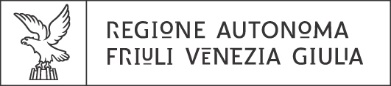 Legge regionale 3 marzo 2023, n. 9, art. 7 “Tutela dei minori stranieri non accompagnati” – DPReg n. 144 del 30 agosto 2023 Regolamento recante criteri e modalità per il rimborso, ai Comuni e agli enti gestori dei Servizi sociali dei Comuni, delle spese restanti a loro carico per l’accoglienza e l’ospitalità di minori stranieri non accompagnati e neomaggiorenni, ai sensi dell’articolo 7, commi 4 e 6, della legge regionale 3 marzo 2023, n. 9 (Sistema integrato di interventi in materia di immigrazione). DOMANDA DI CONTRIBUTO. DICHIARAai sensi degli articoli 46 e 47 del D.P.R. 445/2000, sotto la propria responsabilità e nella piena consapevolezza di quanto disposto dagli articoli 75 e 76 del richiamato D.P.R., che sanciscono la decadenza dai benefici e le sanzioni penali nelle ipotesi di dichiarazioni mendaci, formazione o uso di atti falsi: Data di apposizione della firma digitale 			Firmato digitalmenteQuadro A Dati del Legale rappresentante, o suo delegato (che sottoscrive la domanda)Dati del Legale rappresentante, o suo delegato (che sottoscrive la domanda)Dati del Legale rappresentante, o suo delegato (che sottoscrive la domanda)nome e cognomenato ain datacodice fiscalein qualità di (specificare ruolo)Quadro B Dati dell’ente richiedentedenominazionecodice fiscale   tipologia ente a) Comune in forma singola  b) Comunità o altro tipo di associazione di Comuni  c) Ente gestore del SSC(nei casi b) e c) specificare i Comuni per cui si presenta domanda)indirizzo sede legalecomune e C.A.P.telefonie-mailPECufficio/servizio di riferimentonominativi e riferimenti per contattiQuadro C Modalità di pagamento del contributoModalità di pagamento del contributoModalità di pagamento del contributoEnte intestatario del contoIBANdati Istituto bancariosedeQuadro D Dettagli dell’istanzaAi sensi del DPReg n. 144 del 30 agosto 2023CHIEDEun contributo a titolo di rimborso delle spese di accoglienza di minori stranieri non accompagnati, nella misura massima consentita e al netto dei contributi richiesti al Ministero dell’Interno per il tramite delle Prefetture.Periodo       (indicare il periodo di riferimento)Contributo richiesto alla Regione FVG: €      Spesa complessiva sostenuta nel periodo di riferimento: €      Ai sensi del DPReg n. 144 del 30 agosto 2023CHIEDEun contributo a titolo di rimborso delle spese di accoglienza di minori stranieri non accompagnati, nella misura massima consentita e al netto dei contributi richiesti al Ministero dell’Interno per il tramite delle Prefetture.Periodo       (indicare il periodo di riferimento)Contributo richiesto alla Regione FVG: €      Spesa complessiva sostenuta nel periodo di riferimento: €      Quadro EDati del rimborso prefettizioDICHIARAa) Contributo richiesto alla Prefettura di       (nel periodo di riferimento): €      b) Estremi identificativi della/delle domanda/e di rimborso trasmessa/e alla Prefettura:DICHIARAa) Contributo richiesto alla Prefettura di       (nel periodo di riferimento): €      b) Estremi identificativi della/delle domanda/e di rimborso trasmessa/e alla Prefettura:Quadro FDichiarazioni a rendicontoDICHIARAa) ai sensi dell’art. 42 della legge regionale 20 marzo 2000, n. 7, che i contributi sopra indicati sono stati utilizzati per le finalità previste e nel rispetto delle disposizioni normative che disciplinano la materia.b) in presenza di revoche, annullamenti o, più in generale, a seguito di recuperi di somme risultate indebitamente erogate alle Strutture di accoglienza destinatarie dei rimborsi in oggetto, si provvederà all’immediata restituzione alla Regione, secondo quanto previsto dalla normativa vigente.DICHIARAa) ai sensi dell’art. 42 della legge regionale 20 marzo 2000, n. 7, che i contributi sopra indicati sono stati utilizzati per le finalità previste e nel rispetto delle disposizioni normative che disciplinano la materia.b) in presenza di revoche, annullamenti o, più in generale, a seguito di recuperi di somme risultate indebitamente erogate alle Strutture di accoglienza destinatarie dei rimborsi in oggetto, si provvederà all’immediata restituzione alla Regione, secondo quanto previsto dalla normativa vigente.Quadro GAllegatiALLEGA a) allegato Modello 2 Dati accoglienza_MSNA, riportante elenco delle strutture di accoglienza utilizzate nel periodo di riferimento, Comuni affidatari, valori delle rette applicate.ALLEGA a) allegato Modello 2 Dati accoglienza_MSNA, riportante elenco delle strutture di accoglienza utilizzate nel periodo di riferimento, Comuni affidatari, valori delle rette applicate.